Name……………………………………………Class …………………. Adm. No………..……Date ……………………………..…Student’s Signature……………………….…………….…451/1COMPUTER STUDIES PAPER 1(THEORY) 2022 TIME: 2 ½ HRSTEACHER.CO.KEOPENER OF TERM 1 EXAM FORM 3TERM 3Instructions to candidatesThis paper consists of TWO sections, A and BAnswer all questions in sections A.Answer questions in English.Answer question 16 and any other THREE questions from section B.FOR EXAMINERS USE ONLYThis paper consists of x printed pages.Candidates should check to ensure that all pages are printed as indicated and no question is missing.SECTION A (40 marks)Answer all questions in this section in the spaces provided.1.(a) Headache, back and neck pain may result from use of computers. Explain two ways in which back and neck pain can be minimized.	(2mks)………………………………………………………………………………………………………………………………………………………………………………………………………………………………………………………………………………………………………………………………………(b) State how computer have been made more users friendly for persons that are:(i) Blind…………………………………………………… ………………            (1/2mk) (ii) Without hands…	(1/2mk)The diagram below represents the essential features of a computer system. Study the diagram and answer the questions that follow: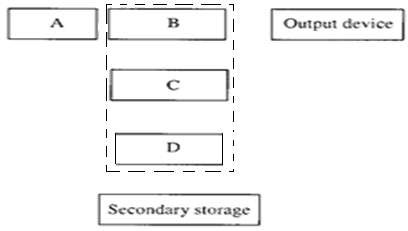 (i) Name and describe the following components	(4mks) A……………………………………………………………………………………………………………………………………………………………………………………………………………………… B……………………………………………………………………………………………………………………………………………………………………………………………………………………… C……………………………………………………………………………………………………………………………………………………………………………………………………………………… D………………………………………………………………………………………………………………………………………………………………………………………………………………………(ii) On the diagram above, indicate the direction of data flow using arrows	(1mks)Gianchere High School intends to purchase new computer to be used by students in the e-learning room for accessing digital learning resources and personal research. Advise the school on two computer hardware system specification features to consider as a measure of enhancing performance of the computers.	(2mk)……………………………………………………………………………………………………………………………………………………………………………………………………………………………………………………………………………………………………………………………………………………………………………………………………………………………………………………State two items that an electronic mail should have for it to be sent	(2mk)………………………………………………………………………………………………………………………………………………………………………………………………………………………….A worker is unable to travel to the office but may still be able to do the office work through telecommuting.Explain why the worker may use each of the following:Email (1mks)Fax	(1mks)Firewall	(1mks)Digital camera	(1mks)Explain the term search engine as used in the Internet.	(2 mks)…………………………………………………………………………………………………………………………………………………………………………………………………………………………7 (a)	Explain two ways in which an operating system provides data security in a computer system 2mks)……….…………………………………………………………………………………………………………………………………………………………………………………………………………………File conversion, in system development, refers to modifying or changing the format of files when a new system is introduced e.g. from manual to computerized. State any THREE factors considered before the file conversion process.	(3mks)……….……………………………………………………………………………………………………………………………………………………………………………………………………………………………………………………………………………………………………………………………………………………………………………………………………………………………………………………………………………………………………………………………………………………………………………………………………………………………………………………………………………………………………………………………………………………………………………………A student saved a document in a diskette. Later on, the student found that the diskette could not open arid therefore the work got lost. Give three precautions the student should have taken to ensure the work was not lost. (3mks)……………………………………………………………………………………………………………………………………………………………………………………………………………………………………………………………………………………………………………………………………….A video rental shop uses a computerized system to record which videos have been loaned out.When a video is loaned out, the customers’ data is recorded on computer file. Describe TWO computer processing files that will be needed to store permanent customer records and temporary records that keep on changing.	(4mks)…………………………………………………………………………………………………………………………………………………………………………………………………………………………………………………………………………………………………………………………………………………………………………………………………………………………………………………………………………………………………………………………………………………………………Define overflow error with respect to computation of data	(1mk)……….…………………………………………………………………………………………………………………………………………………………………………………………………………………What role is played by a reference file in data processing?	(1mk)……….………………………………………………………………………………………………………………………………………………………………………………………………………………….State one instance where batch processing could be applied	(1mk)……….…………………………………………………………………………………………………………………………………………………………………………………………………………………State three merits of distributed data processing modes.	(3mks)……………………………………………………………………………………………………………………………………………………………………………………………………………………………………………………………………………………………………………………………………………………………………………………………………………………………………………………State any TWO advantages of using computers in computer aided design (CAD)	(2mks)……………………………………………………………………………………………………………………………………………………………………………………………………………………………………………………………………………………………………………………………………………………………………………………………………………………………………………………SECTION B (60 marks)Answer question 16 and any other THREE questions from this section in the spaces provided.a) State two qualities of a good pseudocode. (2 marks)…………………………………………………………………………………………………………………………………………………………………………………………………………………………With the aid of flowchart diagrams, describe each of the following programme control structures:SequenceSelectionDraw a programme flowchart that would accept three numbers and find their sum. If the sum is greater than 200, it adds 30 to the sum, otherwise subtracts 20 from the sum. The programme should then display the results.	(5 marks)A) (i) What is a Blog in relation to internet services	(2marks)…………………………………………………………………………………………………………………………………………………………………………………………………………………………………………………………………………………………………………………………………………………………………………………………………………………………………………………………………………………………………………………………………………………………………(ii) Explain the impact of the internet in the information security	(2marks)……………………………………………………………………………………………………………………………………………………………………………………………………………………………………………………………………………………………………………………………………………………………………………………………………………………………………………………Kunta would like to send photos to Kinte via e-mail. Outline the steps Kunta would follow to send the photos as file attachments	(3marks)……………………………………………………………………………………………………………………………………………………………………………………………………………………………………………………………………………………………………………………………………………………………………………………………………………………………………………………Differentiate between the following in relation to data security and control	(4 marks)Password and biometric authentication.………………………………………………………………………………………………………………………………………………………………………………………………………………………………………………………………………………………………………………………………………………………………………………………………………………………………………………………………………………………………………………………………………………………………Privacy and Confidentiality.…………………………………………………………………………………………………………………………………………………………………………………………………………………………………………………………………………………………………………………………………………………………………………………………………………………………………………………………………………………………………………………………………………………………………Computer crimes include Trespass, Hacking, Piracy and Sabotage. Highlight each of them.(4 marks)……………………………………………………………………………………………………………………………………………………………………………………………………………………………………………………………………………………………………………………………………………………………………………………………………………………………………………………………………………………………………………………………………………………………………………………………………………………………………………………………………………………………………………………………………………………………………………………………………………………………………………………………………………………………………………………………………………………………………………………………………………………………………………………………………………………………………………………………………( a) (i) State two reasons for data representation in a computer	(2 Marks)…………………………………………………………………………………………………………………………………………………………………………………………………………………………………………………………………………………………………………………………………………………………………………………………………………………………………………………………………………………………………………………………………………………………………Define the following words as used in data representation in a computer	(4 Marks)a) Nibble………………………………………………………………………………………………………………………………………………………………………………………………… b) Word………………………………………………………………………………………………………………………………………………………………………………………………… c) Byte……………………………………………………………………………………………………………………………………………………………………………………………………Bit……………………………………………………………………………………………………….…………………………………………………………………………………………………(a) Convert 3410 to its binary equivalent.	(2 Marks)(b) Convert 10010112 into decimal number system equivalent	(2 marks)iv. (a) Briefly explain how data is represented in a computer	(3 marks)…………………………………………………………………………………………………………………………………………………………………………………………………………………………………………………………………………………………………………………………………………………………………………………………………………………………………………………………………………………………………………………………………………………………………(ii) With the aid of a well labelled diagram, distinguish between analogue and digital signals (2 marks)(i) With the aid of a diagram, describe seven stages in system development life cycle (SDLC) in their logical sequence	(7 marks)(a) What is a closed system?(1mark)…………………………………………………………………………………………………………………………………………………………………………………………………………………………Give three characteristics of a closed system	(3 marks)…………………………………………………………………………………………………………………………………………………………………………………………………………………………………………………………………………………………………………………………………………………………………………………………………………………………………………………………………………………………………………………………………………………………………State four roles played by an information system.	(4 marks)………………………………………………………………………………………………………………………………………………………………………………………………………………………………………………………………………………………………………………………………………………………………………………………………………………………………………………………………………………………………………………………………………………………………………………………………………………………………………………………………………………(a) (i) State any four factors you would consider before installing an operating system. (4 marks)……………………………………………………………………………………………………………………………………………………………………………………………………………………………………………………………………………………………………………………………………………………………………………………………………………………………………………………(ii) (1) State two reasons that causes computers to hang	(2 marks)………………………………………………………………………………………………………………………………………………………………………………………………………………………………………………………………………………………………………………………………………(2) State solutions to the causes you listed 19. (ii) (1) above	(2 marks)…………………………………………………………………………………………………………………………………………………………………………………………………………………………………………………………………………………………………………………………………………………………………………………………………………………………………………………….In relation to operating system, differentiate between Kernel and Shell. (2 marks)………………………………………………………………………………………………………………………………………………………………………………………………………………………………………………………………………………………………………………………………………State any two characteristics of a computer file.	(2 marks)…………………………………………………………………………………………………………………………………………………………………………………………………………………………………………………………………………………………………………………………………………………………………………………………………………………………………………………………………………………………………………………………………………………………………Mobile Operating System (OS) is software that allows Smart phones, Tablet PCs and other devices to run applications and programs. List any THREE examples of Mobile Operating Systems (3 marks)……………………………………………………………………………………………………………………………………………………………………………………………………………………………………………………………………………………………………………………………………………………………………………………………………………………………………………………SECTIONQUESTIONSCOREA1 – 15B16B17B18B19B20TOTAL MARKSTOTAL MARKS